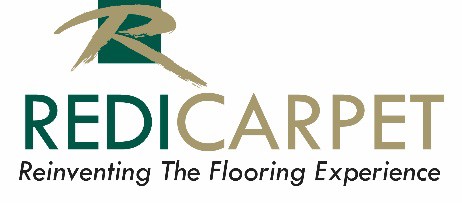 On 	 Redi Carpet has been scheduled to replace the flooring in your unit. You or your agent must be present at the time of installation. In order to assist Redi Carpet with an efficient and professional installation, we ask for your cooperation in completing the following required steps prior to the arrival of the installation crew:All items that can be moved to areas not to receive flooring will help ensure a smooth installation.All clothing, shoes, and other items must be removed from lower closet rods and floors.All knick-knacks and all other breakable items must be removed from tables, furniture, desks, etc. to an area of the apartment where flooring is not going to be installed.China must be removed from any cabinets and books must be removed from bookshelves that will need to be moved.You must disconnect and remove all electronic equipment such as stereos, TV’s, and computers. The installer will not disconnect, re-connect or move any electronic equipment.All beds need to be stripped of linens. Waterbeds must be drained and moved (a bathtub is an excellent place to store).Disassemble furniture that requires disassembly. Resident is responsible for reassembly.All aquariums must be moved by the resident to an area not requiring floor covering.  Installers will not move aquariums.Resident will remove or put in a secure place all cash, jewelry and other valuables from the apartment prior to installers’ arrival. Redi Carpet is not responsible for unsubstantiated claims of missing items.Large or unusual items such as pianos, glass or marble tables, large beds, antiques and other expensive, delicate and irreplaceable items must be moved by resident.While care is taken in moving items, small nicks, dents and scratches may occur. Redi Carpet cannot take responsibility for repairs when reasonable care has been used.Paintings, clocks and other wall items need to be removed and placed in a secure area.Pets should be removed from the apartment or restrained in an area not being installed.  Redi Carpet is not responsible for the wellbeing of pets or pets getting out.Replacing carpet and hard surface flooring is a construction activity and may create dust and debris. Cover all electronic items and furniture that will not be removed from the unit during the installation.  Turn off HVAC to keep dust and residue from transferring to other areas of your apartment. Clean all horizontal surfaces the same day the installation is completed and vacuum all carpeted areas.By signing below, you warrant that no occupant of the apartment has been confirmed to have COVID-19 or other infectious disease in the last two weeks or has had any symptoms known to be associated with COVID-19 or other infectious disease.While installers will take reasonable precautions to prevent transmission of infectious diseases, including but not limited to COVID-19, you and all occupants are responsible for taking reasonable precautions to protect yourself and others from possible transmission.  Redi Carpet is not responsible for the actual or threatened exposure to or transmission of any infectious disease, including but not limited to COVID-19, to you or any other person.By signing below, you warrant you and all occupants will take reasonable precautions to prevent transmission of infectious diseases while the installers are in your apartment, including at a minimum: (1) wearing a mask or face covering over the nose and mouth while installers are present, and (2) staying at least 6 feet away from installers when possible. This form must be signed and returned by fax prior to installation. If the above requirements are not met, the installer will not be able to start the installation and a $50 trip charge will be assessed.By signing below, the resident acknowledges and agrees with the above requirements. The resident agrees that Redi Carpet will not be held liable for broken, damaged or missing items resulting from non-compliance.   The resident agrees, as authorized representative of all occupants, that Redi Carpet, the installers, and the property manager/owner are released from and will not be held liable for any injury or damage arising out of or related to the actual or suspected exposure to or transmission of any infectious disease, including but not limited to COVID-19, to the resident or any other person.____________________________________      ____________________________________     ___________________Property Name					Property Agent Signature			Date____________________________________      ____________________________________     ___________________Resident Name					Resident Signature				Date____________________________________      ___________    _________________    ___________    _____________Resident Street Address			Unit #		City			State		Zip____________________________________     _____________________________Resident Contact Email				Resident Contact Number